ПРОТОКОЛзаседания антитеррористической комиссии городского поселения Рощинскиймуниципального района Волжский Самарской областиот 27 августа 2019 г. № 3ПРЕДСЕДАТЕЛЬСТВОВАЛГлава городского поселения Рощинский Деникин С.В.Секретарь:В.Г.КалмыковаЧлены комиссии:В.Н.ГорбаченкоН.П.ОщепковаПровести совместно с руководителями объектов критической инфраструктуры дополнительные инструктажи персонала  по уточнению порядка действий при обнаружении признаков террористической угрозы, а также при минимизации последствий чрезвычайных ситуаций, связанных с терроризмом.в целях предупреждения возможного совершения террористического акта обеспечить ограничение доступа посторонних лиц в подвальные и чердачные помещения жилых домов и объектов жизнеобеспечения;предоставлять в Отдел МВД России по Волжскому району Самарской области (Фомин) сведения о лицах, сдающих в наем жилье иностранным гражданам;своевременно предоставлять в Отдел МВД России по Волжскому району Самарской области (Фомин) сведения по иностранным гражданам, которые находятся (или прибыли) на территорию поселения, для проверки их на возможную причастность к экстремистско-террористической деятельности;-активизировать информационно-пропагандистскую работу с населением, направленную на повышение бдительности граждан, и порядку действий при получении информации о возможном совершении теракта.Срок: постоянно.Обеспечить своевременный обмен информацией, содержащей сведения о возможной подготовке и выявленных угрозах совершения экстремистко- террористических  акций, а также незамедлительное информирование Отдела МВД РФ по Волжскому району Самарской области (Фомин) о возникновении террористических угроз.Провести дополнительные инструктажи сотрудников по действиям при поступлении информации об угрозе совершения или совершении террористического акта и ведении сигналов «Сбор», «Эдельвейс-Самара».Срок: до 9 сентября 2019 года.Принять меры по устранению нарушений, связанных с ограничением стоянки автотранспорта на расстоянии до 25 метров от объекта.Срок: в течение 2019 года.Принять меры по перемещению брошенного автотранспорта, припаркованного вблизи образовательных учреждений, проверке прилегающих временных сооружений и других объектов.Совместно с управляющими компаниями, товариществами собственников жилья исключить доступ посторонних лиц в подвальные и чердачные помещения жилых домов.Организовать дежурства ответственных должностных лиц в целях своевременного реагирования на возможные чрезвычайные ситуации и осложнение обстановки.При проведении массовых мероприятий обеспечить привлечение к охране общественного порядка членов добровольных народных дружин.Срок: постоянно.Провести обследование учреждений образования по вопросу их антитеррористической защищенности и противопожарной безопасности в период подготовки и проведения Дня знаний 1 сентября 2019 года на территории поселения;Срок: до 30 августа 2019 г.Провести инструктажи руководителей и персонала по вопросу антитеррористической и противопожарной безопасности. Принять меры по устранению выявленных в ходе обследования недостатков.Срок: до 30 августа 2019 г.Продолжить выполнение муниципальной программы «Противодействие терроризму и экстремистской деятельности в муниципальном районе Волжский Самарской области на 2018-2020 годы».Срок: в течение 2018-2020 годов.Своевременно предоставлять информацию о проведенных мероприятиях в отдел общественной безопасности и противодействия коррупции Администрации муниципального района Волжский Самарской области.Срок: ежеквартально, не позднее 10 числа месяца, следующего за отчетным периодом.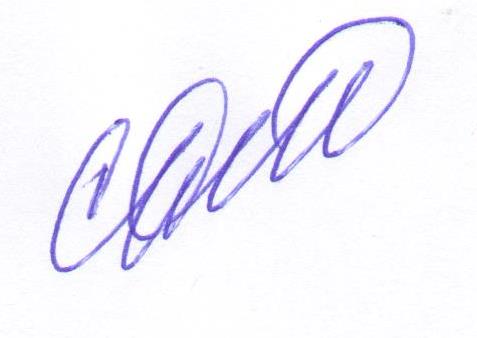 Глава городского поселения Рощинский 				Деникин С.В.